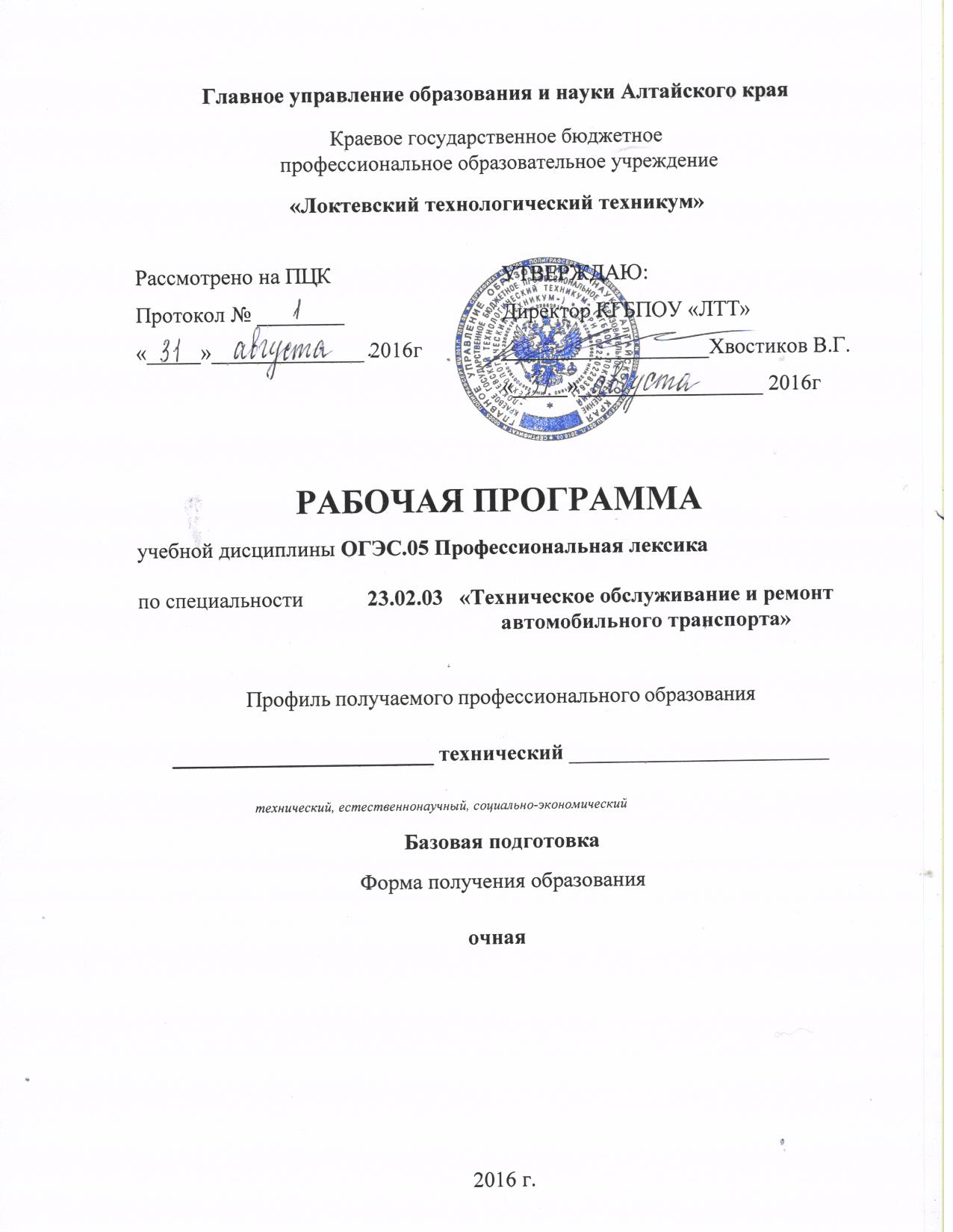 Рабочая программа учебной дисциплины разработана на основе Федерального государственного образовательного стандарта по специальности среднего профессионального образования, утвержденного приказом Министерства образования и науки Российской Федерации № 383 от 22 апреля 2014 г., зарегистрированного Министерством юстиции № 32878 от 27 июня 2014 г., рабочего учебного плана по специальности среднего профессионального образования 23.02.03 «Техническое обслуживание и ремонт автомобильного   транспорта».Организация-разработчик:  Краевое государственное бюджетное профессиональное образовательное учреждение «Локтевский технологический техникум»Разработчик :   Попова Е. В. ,преподаватель,  высшая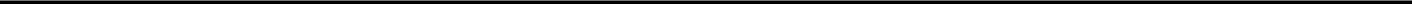 ФИО, должность, квалификационная категорияРецензенты: Замерина Н.Г, преподаватель,  высшая_________________________________________________________________ФИО, должность, квалификационная категорияСОДЕРЖАНИЕ                                                                                                                                                              Стр.Паспорт программы учебной дисциплины                                               7                                                      Структура и содержание учебной дисциплины                                       9                                                       Условия реализации учебной дисциплины                                            21  Контроль и оценка результатов освоения учебной дисциплины         23ПОЯСНИТЕЛЬНАЯ ЗАПИСКАРабочая программа учебной дисциплины ОГЭС.05 «Профессиональная лексика» предназначена для изучения русского языка в группах, реализующих образовательную программу по специальности 23.02.03  «Техническое обслуживание и ремонт автомобильного транспорта»Программа учебной дисциплины составлена на основе:- Федерального закона об образовании в РФ- Федеральный компонент государственного стандарта общего образования.- Положения об итоговой и промежуточной аттестации Программа детализирует и раскрывает содержание стандарта, определяет общую стратегию обучения, воспитания и развития студентов средствами учебного предмета в соответствии с целями изучения русского языка, которые определены стандартом для базового уровня.Рабочая программа включает четыре раздела: паспорт рабочей программы, структуры и содержания рабочей программы, условия реализации рабочей программы, контроль и оценка результатов обучения.Общая характеристика учебного предметаВладение русским языком, умение общаться, добиваться успеха в процессекоммуникации  являются теми характеристиками личности, которые во многом определяют достижения выпускника практически во всех областях жизни, способствуют его социальной адаптации к изменяющимся условиям современного мира.Как средство познания действительности русский язык обеспечивает развитие интеллектуальных и творческих способностей студента, развивает его абстрактное мышление, память и воображение, формирует навыки самостоятельной учебной деятельности, самообразования и самореализации личности. Содержание обучения русскому языку на базовом уровне структурировано на основе компетентностного подхода. В соответствии с этим развиваются исовершенствуются коммуникативная, языковая, лингвистическая (языковедческая) и культуроведческая компетенции.Коммуникативная компетенция – овладение всеми видами речевойдеятельности и основами культуры устной и письменной речи, умениями и навыками  использования языка в различных сферах и ситуациях общения, соответствующих опыту, интересам, психологическим особенностям студента.Языковая и лингвистическая (языковедческая) компетенции –систематизациязнаний о языке как знаковой системе и общественном явлении, его устройстве, развитии и функционировании; общих сведений о лингвистике как науке; овладение основными нормами русского литературного языка, обогащение словарного запаса и грамматического строя речи студентов; совершенствование способности к анализу и оценке языковых явлений и фактов, умения пользоваться различными лингвистическими словарями.Культуроведческая компетенция – осознание языка как формы выражениянациональной культуры, взаимосвязи языка и истории народа, национально-культурной специфики русского языка, владение нормами русского речевого этикета,культурой межнационального общения.В основу программы положена идея личностно ориентированного и когнитивно - коммуникативного (сознательно-коммуникативного) обучения русскому языку. Цели и задачи учебной дисциплины – требования к результатам освоения учебной дисциплины:В результате освоения учебной дисциплины обучающийся должен уметь: правильно ставить ударение в слове (орфоэпическая норма); определять значение фразеологизмов и функционирование их в речи; находить в тексте историзмы, архаизмы, неологизмы, омонимы, паронимы, синонимы, антонимы, правильно употреблять их в своей речи правильно произносить слова в сложных случаях произношения; правильно употреблять формы числа, рода имен существительных; числительные и местоимения, правильно образовывать формы прошедшего времени глагола; соблюдать синтаксическую норму; отбирать речевые средства с учетом ситуации, избегать тавтологии, многозначности, речевых ошибок; различать виды выступлений (различные жанры), владеть приемами ведения дискуссии, дебатов и т.д. строить свою речь в соответствии с языковыми, коммуникативными и этическими нормами;анализировать свою речь с точки зрения ее нормативности, уместности и целесообразности;устранять ошибки и недочеты в своей устной и письменной речи;пользоваться словарями русского языка.В результате освоения учебной дисциплины обучающийся должен знать: качества хорошей речи (точность, логичность, чистота, выразительность, уместность, богатство);законы русского литературного произношения;этимологию наиболее часто употребляемых фразеологизмов;функции историзмов, архаизмов, неологизмов, омонимов, паронимов, синонимов, антонимов и их роль в нашей речи;особенности разговорной и просторечной лексики, профессионализмов и жаргонизмов, диалектизмов;особенности употребления частей речи;основные причины нарушения синтаксической нормы, приводящие к речевым ошибкам;особенности выступлений в различных жанрах, правила подготовки выступлений.правила ведения полемикиособенности различных стилей речиВ результате освоения учебной дисциплины обучающийся должен использовать приобретенные знания и умения в практической деятельности и повседневной жизни для:создания связного текста (устного и письменного) на необходимую тему с учетом норм  и стилей русского литературного языка;участия в диалоге или дискуссии;В процессе изучения русского языка на базовом уровне совершенствуются иразвиваются следующие общеучебные умения:коммуникативные (владение всеми видами речевой деятельности и основами культуры устной и письменной речи, базовыми умениями и навыками использования языка в жизненно важных для студентов сферах и ситуациях общения),интеллектуальные (сравнение и сопоставление, соотнесение, синтез, обобщение, абстрагирование, оценивание и классификация),Паспорт программы учебной дисциплины Профессиональная лексикаОбласть применения программыПрограмма учебной дисциплины является частью основной профессиональной образовательной программы в соответствии с Федеральным государственным образовательным стандартом СПО по специальности 23.02.03 Техническое обслуживание и ремонт автомобильного транспорта2 Место учебной дисциплины в структуре основной профессиональной образовательной программы: Дисциплина «Профессиональная лексика» входит в общий гуманитарный и социально-экономический цикл. Цели и задачи учебной дисциплины – требования к результатам освоения учебной дисциплины:В результате освоения учебной дисциплины обучающийся должен уметь: правильно ставить ударение в слове (орфоэпическая норма); определять значение фразеологизмов и функционирование их в речи; находить в тексте историзмы, архаизмы, неологизмы, омонимы, паронимы, синонимы, антонимы, правильно употреблять их в своей речи правильно произносить слова в сложных случаях произношения; правильно употреблять формы числа, рода имен существительных; числительные и местоимения, правильно образовывать формы прошедшего времени глагола; соблюдать синтаксическую норму; отбирать речевые средства с учетом ситуации, избегать тавтологии, многозначности, речевых ошибок; различать виды выступлений (различные жанры), владеть приемами ведения дискуссии, дебатов и т.д. строить свою речь в соответствии с языковыми, коммуникативными и этическими нормами;анализировать свою речь с точки зрения ее нормативности, уместности и целесообразности;устранять ошибки и недочеты в своей устной и письменной речи;пользоваться словарями русского языка.В результате освоения учебной дисциплины обучающийся должен знать: качества хорошей речи (точность, логичность, чистота, выразительность, уместность, богатство);законы русского литературного произношения;этимологию наиболее часто употребляемых фразеологизмов;функции историзмов, архаизмов, неологизмов, омонимов, паронимов, синонимов, антонимов и их роль в нашей речи;особенности разговорной и просторечной лексики, профессионализмов и жаргонизмов, диалектизмов;особенности употребления частей речи;основные причины нарушения синтаксической нормы, приводящие к речевым ошибкам;особенности выступлений в различных жанрах, правила подготовки выступлений.правила ведения полемикиособенности различных стилей речиВ результате освоения учебной дисциплины обучающийся должен использовать приобретенные знания и умения в практической деятельности и повседневной жизни для:создания связного текста (устного и письменного) на необходимую тему с учетом норм  и стилей русского литературного языка;участия в диалоге или дискуссии; Рекомендуемое количество часов на освоение примерной программы учебной дисциплины:Максимальной учебной нагрузки обучающегося 48 часов, в том числе:обязательной аудиторной учебной нагрузки обучающегося  32 часов;Самостоятельной работы обучающегося – 16 часовСтруктура и содержание учебной дисциплиныОбъем учебной дисциплины и виды учебной работы Для характеристики уровня освоения учебного материала используются следующие обозначения:1. – ознакомительный (узнавание ранее изученных объектов, свойств); 2. – репродуктивный (выполнение деятельности по образцу, инструкции или под руководством);3. – продуктивный (планирование и самостоятельное выполнение деятельности, решение проблемных задач).3.Условия реализации учебной дисциплиныТребования к минимальному материально-техническому обеспечениюРеализация учебной дисциплины требует наличия учебного кабинета гуманитарных и социально-экономических дисциплин на 30 посадочных мест.Технические средства обучения: мультимедийный проектор, экран, компьютер, видеоматериалы, учебные пособия.Информационное обеспечение обученияПеречень рекомендуемых учебных изданий, Интернет-ресурсов, дополнительной литературы:Основная литератураВведенская Л.А, Павлова Л.П, Кашаева Е.Ю. Русский язык и культура речи: Учебн. пособие для средне-специальных учебных заведений. – Ростов-н/Д.: Феникс 2011. Голуб И.Б. Русский язык и культура речи: Учебное пособие. – М.: Логос, 2013.          Дополнительная литератураГоловин Б.Н. Основы культуры речи: Учебник для вузов. – М.: Высшая школа, 2008.Иванова Т.Ф. Новый орфоэпический словарь русского языка. Произношение, ударение, грамматические формы. Изд. 3-е, стереотипное.– М.: 2007.Культура устной и письменной речи делового человека: Справочник. Практикум. / Н.С.Водина, А.Ю.Иванова, В.С.Клюев и др.; – М.: Флинта: Наука, 2007.Орфоэпический словарь русского языка. Произношение, ударение, грамматические формы. Под ред. Р.И. Аванесова. Изд. 9-е, стереотипное. – М.: 2008. Русский язык и культура речи. Семнадцать практических занятий. / Е.Г. Ганапольская, Т.Ю. Волошинова, Н.В. Анисина и др.; Под ред. Е.Г. Ганапольской,А.В. Хохлова. – С.-Пб.: Питер, 2009.Русский язык и культура речи: Учебник для вузов. / А.И. Дунев, М.Я. Дымарский, А.Ю. Кожевников и др.; Под ред. В.Д. Черняк. – М.: Высшая школа, 2008.Русский язык и культура речи: Учебник. / Под ред. проф. В.И.Максимова. – М.: Гардарики, 2007.Русский язык и культура речи: Учебник. / Под ред. проф. О.Я. Гойхмана. – М.: ИНФРА-М, 2008.Сидорова М.Ю., Савельев В.С. Русский язык. Культура речи: Конспект лекций. – М.: Айрис-пресс, 2008.Интернет-источники:Русский язык и культура общения http://www.licey.net/russian/phonetics/3_2_4 Культура письменной речи    http://www.gramma.ru/RUS/?id=2.1Изучаем русский язык вместе  http://ruyaz.ru/Грамота.ру  http://www.gramota.ru/class/coach/punct/45_192Русский на 5 http://russkiy-na-5.ru/articles/4494. Контроль и оценка результатов освоения учебной дисциплиныДополнения и изменения к рабочей программе на учебный годДополнения и изменения к рабочей программе на __________ учебный год   по дисциплине ОГЭС.05 Профессиональная лексика_________________________________________________________________В рабочую программу внесены следующие изменения:_________________________________________________________________________________________________________________________________________________________________________________________________________________________________________________________________________________________________________________________________________Дополнения и изменения в рабочей программе обсуждены на заседании ПЦК_______________________________________________________«_____» ____________ 20_____г. (протокол № _______ ).Председатель ПЦК ________________ /___________________/Главное управление образования и науки Алтайского краяКраевое государственное  бюджетное профессиональное образовательное учреждение«Локтевский технологический техникум»Календарно-тематический планНаименование предмета ОГЭС.05 Профессиональная лексикаСпециальность 23.02.03. Техническое обслуживание и ремонт автомобильного  транспортаПреподаватель Попова Е. В.Общее количество часов по учебному плану – 48ч.   Из них:               3 семестр - 32 ч.Вид учебной работыОбъем часовМаксимальная учебная нагрузка (всего)48Обязательная аудиторная учебная нагрузка (всего) 32в том числе:практические занятия10семинарские и зачетные занятияСамостоятельная работа обучающегося (всего)16в том числе:написание рефератаИтоговая аттестация в форме дифференцированного зачета 2.2Тематический план и содержание учебной дисциплины « Профессиональная лексика»2.2Тематический план и содержание учебной дисциплины « Профессиональная лексика»2.2Тематический план и содержание учебной дисциплины « Профессиональная лексика»2.2Тематический план и содержание учебной дисциплины « Профессиональная лексика»2.2Тематический план и содержание учебной дисциплины « Профессиональная лексика»2.2Тематический план и содержание учебной дисциплины « Профессиональная лексика»2.2Тематический план и содержание учебной дисциплины « Профессиональная лексика»Наименование разделов и темСодержание учебного материала, самостоятельная работа обучающихсяСодержание учебного материала, самостоятельная работа обучающихсяСодержание учебного материала, самостоятельная работа обучающихсяСодержание учебного материала, самостоятельная работа обучающихсяОбъем часовУровень знаний1222234Раздел 1 Введение 4Тема 1.1 Язык и речь. Основные единицы языка. Типы нормыСодержание Содержание Содержание Содержание 2Тема 1.1 Язык и речь. Основные единицы языка. Типы нормыЯзык как знаковая система. Естественные и искусственные языки. Основные функции языка. Сферы применения языка. Связь языка с историей и культурой народа. Основные единицы языка. Речь. Нормы. Динамичность развития языка и изменчивость норм. Типы норм (фонетические, лексико-грамматические, стилистические). Типы нормативных словарей и принципы работы с ними.Язык как знаковая система. Естественные и искусственные языки. Основные функции языка. Сферы применения языка. Связь языка с историей и культурой народа. Основные единицы языка. Речь. Нормы. Динамичность развития языка и изменчивость норм. Типы норм (фонетические, лексико-грамматические, стилистические). Типы нормативных словарей и принципы работы с ними.1Тема 1.2 Понятие культуры речи. Качества хорошей речи .СодержаниеСодержаниеСодержаниеСодержание2Тема 1.2 Понятие культуры речи. Качества хорошей речи .Понятие литературного языка. Признаки, по которым литературный язык отличается от нелитературных форм. Нелитературные формы: диалектная речь (народные говоры, местные наречия), просторечие, жаргоны (арго, сленги, условные, тайные языки) и их отличительные признаки. Сквернословие, "речевая распущенность".Понятие литературного языка. Признаки, по которым литературный язык отличается от нелитературных форм. Нелитературные формы: диалектная речь (народные говоры, местные наречия), просторечие, жаргоны (арго, сленги, условные, тайные языки) и их отличительные признаки. Сквернословие, "речевая распущенность".1Тема 1.2 Понятие культуры речи. Качества хорошей речи .Общая характеристика условий достижения высокой культуры речи. Точность, ясность, логичность речи. Условия и механизм достижения речевой точности и логичности. Точность предметная, понятийная, собственно речевая. Логика объективная (логика вещей) и логика субъективная. Ошибки, связанные с речевой неточностью, нелогичностью. Понятие чистоты речи. Использование в речи элементов, не оправданных сферой общения, слов и выражений, отвергаемых нормами нравственности, "слов-паразитов".  Речевые штампы, шаблоны, клише. Выразительность и образность речи. Общая характеристика средств речевой выразительности. Образные средства языка. Богатство и разнообразие речи. Лексическое, семантическое, стилистическое богатство речи. Словарный запас и источники его пополнения.Общая характеристика условий достижения высокой культуры речи. Точность, ясность, логичность речи. Условия и механизм достижения речевой точности и логичности. Точность предметная, понятийная, собственно речевая. Логика объективная (логика вещей) и логика субъективная. Ошибки, связанные с речевой неточностью, нелогичностью. Понятие чистоты речи. Использование в речи элементов, не оправданных сферой общения, слов и выражений, отвергаемых нормами нравственности, "слов-паразитов".  Речевые штампы, шаблоны, клише. Выразительность и образность речи. Общая характеристика средств речевой выразительности. Образные средства языка. Богатство и разнообразие речи. Лексическое, семантическое, стилистическое богатство речи. Словарный запас и источники его пополнения.Тема 1.2 Понятие культуры речи. Качества хорошей речи .Самостоятельная работа обучающихся:Подготовить сообщение по теме «Культура речи специалиста»Самостоятельная работа обучающихся:Подготовить сообщение по теме «Культура речи специалиста»Самостоятельная работа обучающихся:Подготовить сообщение по теме «Культура речи специалиста»Самостоятельная работа обучающихся:Подготовить сообщение по теме «Культура речи специалиста»2Тема 1.3  Профессиональная коммуникативная компетентность: слагаемые эффективного общения.Содержание Содержание Содержание Содержание 2Тема 1.3  Профессиональная коммуникативная компетентность: слагаемые эффективного общения.Общение как социально-психологический механизм взаимодействия людей. Типы и виды общения. Профессиональное общение и его составляющие. Роль лингвистической, коммуникативной, поведенческой компетенции в профессиональном общении. Место русского языка в ряду основных языков науки, техники, технологий. Система обучения профессиональному общению специалистов в развитых странах. Коммуникативный портрет конкурентоспособного специалиста. Общение как социально-психологический механизм взаимодействия людей. Типы и виды общения. Профессиональное общение и его составляющие. Роль лингвистической, коммуникативной, поведенческой компетенции в профессиональном общении. Место русского языка в ряду основных языков науки, техники, технологий. Система обучения профессиональному общению специалистов в развитых странах. Коммуникативный портрет конкурентоспособного специалиста. Общение как социально-психологический механизм взаимодействия людей. Типы и виды общения. Профессиональное общение и его составляющие. Роль лингвистической, коммуникативной, поведенческой компетенции в профессиональном общении. Место русского языка в ряду основных языков науки, техники, технологий. Система обучения профессиональному общению специалистов в развитых странах. Коммуникативный портрет конкурентоспособного специалиста. Общение как социально-психологический механизм взаимодействия людей. Типы и виды общения. Профессиональное общение и его составляющие. Роль лингвистической, коммуникативной, поведенческой компетенции в профессиональном общении. Место русского языка в ряду основных языков науки, техники, технологий. Система обучения профессиональному общению специалистов в развитых странах. Коммуникативный портрет конкурентоспособного специалиста. 1Тема 1.4 Понятия «речевой жанр». Устные профессионально значимые жанры речи экономиста.Содержание Содержание Содержание Содержание 2Тема 1.4 Понятия «речевой жанр». Устные профессионально значимые жанры речи экономиста.Виды и формы речи (чтение, аудирование, говорение, письмо, устная и письменная речь). Жанры речи: монолог, диалог, полилог (подготовленная, спонтанная речь). Текст как единица речи. Типы текстов: описание, повествование, рассуждение, доказательство. Жанры текстов: текст-побуждение (приказ, рекомендация), текст-ретроспекция и оценка (отчет, обзор, аннотация), контактоустанавливающие (поздравление, интервью, приглашение и т.д.); лингвистические и экстралингвистические средства организации текста.Виды и формы речи (чтение, аудирование, говорение, письмо, устная и письменная речь). Жанры речи: монолог, диалог, полилог (подготовленная, спонтанная речь). Текст как единица речи. Типы текстов: описание, повествование, рассуждение, доказательство. Жанры текстов: текст-побуждение (приказ, рекомендация), текст-ретроспекция и оценка (отчет, обзор, аннотация), контактоустанавливающие (поздравление, интервью, приглашение и т.д.); лингвистические и экстралингвистические средства организации текста.Виды и формы речи (чтение, аудирование, говорение, письмо, устная и письменная речь). Жанры речи: монолог, диалог, полилог (подготовленная, спонтанная речь). Текст как единица речи. Типы текстов: описание, повествование, рассуждение, доказательство. Жанры текстов: текст-побуждение (приказ, рекомендация), текст-ретроспекция и оценка (отчет, обзор, аннотация), контактоустанавливающие (поздравление, интервью, приглашение и т.д.); лингвистические и экстралингвистические средства организации текста.Виды и формы речи (чтение, аудирование, говорение, письмо, устная и письменная речь). Жанры речи: монолог, диалог, полилог (подготовленная, спонтанная речь). Текст как единица речи. Типы текстов: описание, повествование, рассуждение, доказательство. Жанры текстов: текст-побуждение (приказ, рекомендация), текст-ретроспекция и оценка (отчет, обзор, аннотация), контактоустанавливающие (поздравление, интервью, приглашение и т.д.); лингвистические и экстралингвистические средства организации текста.1Тема 1.4 Понятия «речевой жанр». Устные профессионально значимые жанры речи экономиста.Самостоятельная работа обучающихся:Сообщения  об используемых в проф. деятельности  жанрах речиСамостоятельная работа обучающихся:Сообщения  об используемых в проф. деятельности  жанрах речиСамостоятельная работа обучающихся:Сообщения  об используемых в проф. деятельности  жанрах речиСамостоятельная работа обучающихся:Сообщения  об используемых в проф. деятельности  жанрах речи2Раздел 2 Фонетика 2Тема 2.1 Произносительные орфоэпические нормы и нормы ударения Орфоэпия грамматических форм и отдельных словСодержаниеСодержаниеСодержаниеСодержание2Тема 2.1 Произносительные орфоэпические нормы и нормы ударения Орфоэпия грамматических форм и отдельных словОсновные фонетические законы русского языка. Колебания в произношении отдельных звуков, звукосочетаний. Особенности произношения иноязычных слов. Типы, стили русского литературного произношения. Ударение. Ударение словесное и ударение фразовое (логическое). Особенности ударения в русском языке.   Орфоэпия профессионализмов, терминов, клише. Нормы произношения в профессиональной деятельности. Полная и  краткая формы произнесения. Понятие речевого этикета профессионала. Правила ведения речи для говорящего и  слушателя. Культура диалога. Категория вежливости в русском языке. Формулы речевого этикета. Этикет обращения. Невербальные средства этикета: жесты, мимика, язык глаз, улыбка. Специфика русского речевого этикета: тактичность, предупредительность, откровенность, толерантность, участие. Техника реализации этикетных форм: приветствие (обращение), завязка, развитие, кульминация, развязка. Речевые дистанции и табу. Взаимодействие речевого и поведенческого этикета. Комплименты. Культура критики в речевом общении. Невербальные средства речи: язык мимики и жестов, паузы, темпы и тембр речи и т.д. Эргономика среды как составная часть речевого этикетаОсновные фонетические законы русского языка. Колебания в произношении отдельных звуков, звукосочетаний. Особенности произношения иноязычных слов. Типы, стили русского литературного произношения. Ударение. Ударение словесное и ударение фразовое (логическое). Особенности ударения в русском языке.   Орфоэпия профессионализмов, терминов, клише. Нормы произношения в профессиональной деятельности. Полная и  краткая формы произнесения. Понятие речевого этикета профессионала. Правила ведения речи для говорящего и  слушателя. Культура диалога. Категория вежливости в русском языке. Формулы речевого этикета. Этикет обращения. Невербальные средства этикета: жесты, мимика, язык глаз, улыбка. Специфика русского речевого этикета: тактичность, предупредительность, откровенность, толерантность, участие. Техника реализации этикетных форм: приветствие (обращение), завязка, развитие, кульминация, развязка. Речевые дистанции и табу. Взаимодействие речевого и поведенческого этикета. Комплименты. Культура критики в речевом общении. Невербальные средства речи: язык мимики и жестов, паузы, темпы и тембр речи и т.д. Эргономика среды как составная часть речевого этикета1Тема 2.1 Произносительные орфоэпические нормы и нормы ударения Орфоэпия грамматических форм и отдельных словПрактическая работа:  Орфоэпические и акцентологические нормы современного русского литературного языка. (Расставить ударение в словах,  написать транскрипцию слов. )Практическая работа:  Орфоэпические и акцентологические нормы современного русского литературного языка. (Расставить ударение в словах,  написать транскрипцию слов. )Практическая работа:  Орфоэпические и акцентологические нормы современного русского литературного языка. (Расставить ударение в словах,  написать транскрипцию слов. )Практическая работа:  Орфоэпические и акцентологические нормы современного русского литературного языка. (Расставить ударение в словах,  написать транскрипцию слов. )1Тема 2.1 Произносительные орфоэпические нормы и нормы ударения Орфоэпия грамматических форм и отдельных словСамостоятельная работа обучающихся:Подготовить устное выступление: поэтический текстСамостоятельная работа обучающихся:Подготовить устное выступление: поэтический текстСамостоятельная работа обучающихся:Подготовить устное выступление: поэтический текстСамостоятельная работа обучающихся:Подготовить устное выступление: поэтический текст2Раздел 3 Лексика и фразеология2Тема 3.1  Слово, его лексическое значение. Лексические и фразеологические единицы русского языка. Лексико-фразеологические нормы Лексические ошибки и их исправление Логические ошибки в речи.СодержаниеСодержаниеСодержаниеСодержание2Тема 3.1  Слово, его лексическое значение. Лексические и фразеологические единицы русского языка. Лексико-фразеологические нормы Лексические ошибки и их исправление Логические ошибки в речи. Лексика, как раздел науки о языке. Лексическое значение слова. Многозначность. Слова, вышедшие из активного употребления, Русская фразеология. Типы и виды фразеологизмов. Ошибки, связанные с употреблением фразеологизмов. Крылатые выражения, пословицы, поговорки. Лексические единицы языка. Неоднозначность понимания омонимов, омофоны, контекст для понимания смысла слов; значение синонимов; употребление паронимов, антонимов, фразеологизмов в речи специалиста. Понятие «лексическая ошибка» Классификация ошибок. Формы и методы исправления. Литературная правка текста. Логические ошибки. Их классификация. Правка логических ошибок. Лексика, как раздел науки о языке. Лексическое значение слова. Многозначность. Слова, вышедшие из активного употребления, Русская фразеология. Типы и виды фразеологизмов. Ошибки, связанные с употреблением фразеологизмов. Крылатые выражения, пословицы, поговорки. Лексические единицы языка. Неоднозначность понимания омонимов, омофоны, контекст для понимания смысла слов; значение синонимов; употребление паронимов, антонимов, фразеологизмов в речи специалиста. Понятие «лексическая ошибка» Классификация ошибок. Формы и методы исправления. Литературная правка текста. Логические ошибки. Их классификация. Правка логических ошибок.1Тема 3.1  Слово, его лексическое значение. Лексические и фразеологические единицы русского языка. Лексико-фразеологические нормы Лексические ошибки и их исправление Логические ошибки в речи.Практическая работа:Лексические нормы русского языка(Найти лексическое значение слов исправить ошибки в их употреблении)Практическая работа:Лексические нормы русского языка(Найти лексическое значение слов исправить ошибки в их употреблении)Практическая работа:Лексические нормы русского языка(Найти лексическое значение слов исправить ошибки в их употреблении)Практическая работа:Лексические нормы русского языка(Найти лексическое значение слов исправить ошибки в их употреблении)1Раздел 4 Словообразование2Тема 4.1  Способы словообразования. Особенности словообразования профессиональной лексики и терминологии. СодержаниеСодержаниеСодержаниеСодержание2Тема 4.1  Способы словообразования. Особенности словообразования профессиональной лексики и терминологии. Способы словообразования в русском языке способы использования норм  словообразования, допустимые формы словообразования. Словообразование проф. лексики и терминов. Способы словообразования, значение международных словообразовательных элементов. Происхождение некоторых профессиональных терминов. Различие между терминами и профессионализмами. Сфера их употребления.Способы словообразования в русском языке способы использования норм  словообразования, допустимые формы словообразования. Словообразование проф. лексики и терминов. Способы словообразования, значение международных словообразовательных элементов. Происхождение некоторых профессиональных терминов. Различие между терминами и профессионализмами. Сфера их употребления.2Тема 4.1  Способы словообразования. Особенности словообразования профессиональной лексики и терминологии. Самостоятельная работа обучающихся:Заполнить таблицу словообразования профессиональными терминами.  Исследование значения и строения некоторых терминовСамостоятельная работа обучающихся:Заполнить таблицу словообразования профессиональными терминами.  Исследование значения и строения некоторых терминовСамостоятельная работа обучающихся:Заполнить таблицу словообразования профессиональными терминами.  Исследование значения и строения некоторых терминовСамостоятельная работа обучающихся:Заполнить таблицу словообразования профессиональными терминами.  Исследование значения и строения некоторых терминов2Раздел 5 Части речи2Тема 5.1  Самостоятельные и служебные части речиСодержаниеСодержаниеСодержаниеСодержание2Тема 5.1  Самостоятельные и служебные части речиПонятие самостоятельных и служебных частей речи их функции в русском языке. Морфологические признаки самостоятельных частей речи. Образование форм слов. Понятие самостоятельных и служебных частей речи их функции в русском языке. Морфологические признаки самостоятельных частей речи. Образование форм слов. 1Тема 5.2 Нормативное употребление форм слова. Ошибки в речи. Стилистика частей речиСодержаниеСодержаниеСодержаниеСодержание2Тема 5.2 Нормативное употребление форм слова. Ошибки в речи. Стилистика частей речиНормативное употребление форм существительных, прилагательных, глаголов, числительных, местоимений, деепричастий и причастий. Виды ошибок при употреблении тех или иных частей речи.  Употребление частей речи в соответствии с их стилистической окраской.Нормативное употребление форм существительных, прилагательных, глаголов, числительных, местоимений, деепричастий и причастий. Виды ошибок при употреблении тех или иных частей речи.  Употребление частей речи в соответствии с их стилистической окраской.1Тема 5.2 Нормативное употребление форм слова. Ошибки в речи. Стилистика частей речиПрактическая работа:Морфологические нормы. (Нахождение ошибок в употреблении форм частей речи)Практическая работа:Морфологические нормы. (Нахождение ошибок в употреблении форм частей речи)Практическая работа:Морфологические нормы. (Нахождение ошибок в употреблении форм частей речи)Практическая работа:Морфологические нормы. (Нахождение ошибок в употреблении форм частей речи)Раздел 6 Синтаксис3Тема 6.1 Основные синтаксические единицы: словосочетание и предложение СодержаниеСодержаниеСодержаниеСодержание2Тема 6.1 Основные синтаксические единицы: словосочетание и предложение Синтаксические средства языка и их использование в речи: Словосочетание. Виды словосочетаний. Предложение. Виды предложений. Синтаксические нормы русского языка. Трудности согласования подлежащего и сказуемого.Синтаксические средства языка и их использование в речи: Словосочетание. Виды словосочетаний. Предложение. Виды предложений. Синтаксические нормы русского языка. Трудности согласования подлежащего и сказуемого.Синтаксические средства языка и их использование в речи: Словосочетание. Виды словосочетаний. Предложение. Виды предложений. Синтаксические нормы русского языка. Трудности согласования подлежащего и сказуемого.1Тема 6.2 Простое, осложненное предложение. Обособленные члены предложенияСодержаниеСодержаниеСодержаниеСодержание2Тема 6.2 Простое, осложненное предложение. Обособленные члены предложенияСодержательная структура предложения. Формальная структура предложения: простое предложение, предложения с однородными членами, с обособленными членами, с прямой и косвенной речью. Трудности согласования определений и предложений. Трудности употребления в речи однородных членов предложения, причастных и деепричастных оборотов. Трудности построения словосочетаний. Правка текстов.Содержательная структура предложения. Формальная структура предложения: простое предложение, предложения с однородными членами, с обособленными членами, с прямой и косвенной речью. Трудности согласования определений и предложений. Трудности употребления в речи однородных членов предложения, причастных и деепричастных оборотов. Трудности построения словосочетаний. Правка текстов.1Тема 6.3  Сложные предложения.СодержаниеСодержаниеСодержаниеСодержание2Тема 6.3  Сложные предложения.Виды сложных предложений. Правила построения. Синтаксические ошибки и их исправлениеВиды сложных предложений. Правила построения. Синтаксические ошибки и их исправление1Раздел 7 Культура и этика общения5Тема 7.1  Азбука общения. Что такое общение. Ситуация общения, ее компонентыСодержаниеСодержаниеСодержаниеСодержание2Тема 7.1  Азбука общения. Что такое общение. Ситуация общения, ее компонентыОсновные единицы речевого общения. Организация вербального взаимодействия. Эффективность речевой коммуникации. Доказательность и убедительность речи. Невербальные средства общения.Основные единицы речевого общения. Организация вербального взаимодействия. Эффективность речевой коммуникации. Доказательность и убедительность речи. Невербальные средства общения.1Тема 7.2 Создание текста монологического высказывания.СодержаниеСодержаниеСодержаниеСодержание2Тема 7.2 Создание текста монологического высказывания. Практическая работаСоздание текста монологического высказывания. Искусство диалога монологическая речь. Особенности монологической речи. Требования к организации монолога 2Тема 7.2 Создание текста монологического высказывания.Самостоятельная работа обучающихся:Составление монологической речи на заданную темуСамостоятельная работа обучающихся:Составление монологической речи на заданную темуСамостоятельная работа обучающихся:Составление монологической речи на заданную темуСамостоятельная работа обучающихся:Составление монологической речи на заданную тему2Тема 7.3  Искусство диалога. Основы полемического мастерства.СодержаниеСодержаниеСодержаниеСодержание2Тема 7.3  Искусство диалога. Основы полемического мастерства.. Виды публичных выступлений в зависимости от целевой установки. Основы ораторского искусства. Подготовка речи: выбор темы, цель речи, поиск материала. Основные виды аргументов. Структура выступления: начало, развертывание и завершение речи. Оратор и его аудитория. Диалогическая речь. Построение диалога. Диалог как особая форма общения. Особенности организации диалога и основные требования к нему. Условия ведения диалога (потребность в общении, общие языковые знания, соблюдение причинно-следственных связей и др.). Виды диалогов: бытовой разговор, деловая беседа, переговоры. Понятие полемики. Спор. История организации спора. Классификация споров (аподиктический, эвристический, софистический). Цель, значимость, проблемы спора. Условия проведения спора. Форма проведения спора. Организованные и неорганизованные споры. Культура спора: позиция, поведение, индивидуальные особенности участников. Приемы защиты в споре (сравнение, аргумент, комментарий, вопрос, контрвопрос, контрпример и т.д.). Дискуссия, диспут, дебаты, прения как разновидности спора. Специфика их проведения.. Виды публичных выступлений в зависимости от целевой установки. Основы ораторского искусства. Подготовка речи: выбор темы, цель речи, поиск материала. Основные виды аргументов. Структура выступления: начало, развертывание и завершение речи. Оратор и его аудитория. Диалогическая речь. Построение диалога. Диалог как особая форма общения. Особенности организации диалога и основные требования к нему. Условия ведения диалога (потребность в общении, общие языковые знания, соблюдение причинно-следственных связей и др.). Виды диалогов: бытовой разговор, деловая беседа, переговоры. Понятие полемики. Спор. История организации спора. Классификация споров (аподиктический, эвристический, софистический). Цель, значимость, проблемы спора. Условия проведения спора. Форма проведения спора. Организованные и неорганизованные споры. Культура спора: позиция, поведение, индивидуальные особенности участников. Приемы защиты в споре (сравнение, аргумент, комментарий, вопрос, контрвопрос, контрпример и т.д.). Дискуссия, диспут, дебаты, прения как разновидности спора. Специфика их проведения.Тема 7.3  Искусство диалога. Основы полемического мастерства.Практическая работа:Деловая игра: «Коммуникативный профессионал».  (Составление монологов, диалогов, полиологов в предложенных ситуациях)Практическая работа:Деловая игра: «Коммуникативный профессионал».  (Составление монологов, диалогов, полиологов в предложенных ситуациях)Практическая работа:Деловая игра: «Коммуникативный профессионал».  (Составление монологов, диалогов, полиологов в предложенных ситуациях)Практическая работа:Деловая игра: «Коммуникативный профессионал».  (Составление монологов, диалогов, полиологов в предложенных ситуациях)2Тема 7.3  Искусство диалога. Основы полемического мастерства.Самостоятельная работа обучающихся:Составление диалога на заданную темуСамостоятельная работа обучающихся:Составление диалога на заданную темуСамостоятельная работа обучающихся:Составление диалога на заданную темуСамостоятельная работа обучающихся:Составление диалога на заданную тему2Раздел 8 Стили речи10Тема 8.1  Текст и его структура. Функционально-смысловые типы речи.СодержаниеСодержаниеСодержаниеСодержание2Тема 8.1  Текст и его структура. Функционально-смысловые типы речи.Первичные и вторичные тексты. Восприятие, обобщение и анализ информации первоисточника. Структурно-языковые особенности плана, конспекта. Типичные сокращения и трансформации. Структурно-языковые особенности реферата и аннотации. Речевые стереотипы, переработка информации и правила составленияФункционально-смысловые типы речи: описание, рассуждение, повествование. Описание научное, художественное, деловоеПервичные и вторичные тексты. Восприятие, обобщение и анализ информации первоисточника. Структурно-языковые особенности плана, конспекта. Типичные сокращения и трансформации. Структурно-языковые особенности реферата и аннотации. Речевые стереотипы, переработка информации и правила составленияФункционально-смысловые типы речи: описание, рассуждение, повествование. Описание научное, художественное, деловое2Тема 8.2 Функциональные стили русского литературного языка Сфера использования функциональных стилей литературного языкаСодержаниеСодержаниеСодержаниеСодержание2Тема 8.2 Функциональные стили русского литературного языка Сфера использования функциональных стилей литературного языка Понятие о стиле речи. Стилистика. Стилистическая окраска. Стилистическое значение. Экспрессивная стилистика. Стилевая норма. Жанры, внутристилевые черты, лексика, терминология, научная фразеология, словообразовательный, морфологический и синтаксический уровни: Научный стиль речи Публицистический стиль речи. Разговорный стиль речи. Художественный стиль речи. Официально-деловой стиль Сфера употребления стилей речи. Ситуативное использование стилей речи. Понятие о стиле речи. Стилистика. Стилистическая окраска. Стилистическое значение. Экспрессивная стилистика. Стилевая норма. Жанры, внутристилевые черты, лексика, терминология, научная фразеология, словообразовательный, морфологический и синтаксический уровни: Научный стиль речи Публицистический стиль речи. Разговорный стиль речи. Художественный стиль речи. Официально-деловой стиль Сфера употребления стилей речи. Ситуативное использование стилей речи.2Практическая работа:Стили литературного языкаПрактическая работа:Стили литературного языка2Тема 8.3 Жанры деловой и учебно-научной речи, их особенности Официально-деловой стиль речиСодержаниеСодержаниеСодержаниеСодержание2Тема 8.3 Жанры деловой и учебно-научной речи, их особенности Официально-деловой стиль речиСпецифика использования элементов различных языковых уровней в научной речи. Речевые нормы учебной и научной сферы деятельности Официально-деловой стиль Реклама в деловой речи. Правила оформления документов. Речевой этикет в документе. Резюме.Специфика использования элементов различных языковых уровней в научной речи. Речевые нормы учебной и научной сферы деятельности Официально-деловой стиль Реклама в деловой речи. Правила оформления документов. Речевой этикет в документе. Резюме.2Тема 8.4Правила оформления документов. Речевой этикет в документе. Резюме.Практическая работа:оформления инструктивно-методических документов.Практическая работа:оформления инструктивно-методических документов.22Итоговая аттестация в форме дифференцированного зачетаИтоговая аттестация в форме дифференцированного зачетаИтоговая аттестация в форме дифференцированного зачетаИтоговая аттестация в форме дифференцированного зачета2Максимальная учебная нагрузка (всего)Максимальная учебная нагрузка (всего)Максимальная учебная нагрузка (всего)Максимальная учебная нагрузка (всего)48Обязательная аудиторная учебная нагрузка (всего)Обязательная аудиторная учебная нагрузка (всего)Обязательная аудиторная учебная нагрузка (всего)Обязательная аудиторная учебная нагрузка (всего)32Самостоятельная работа обучающихся (всего)Самостоятельная работа обучающихся (всего)Самостоятельная работа обучающихся (всего)Самостоятельная работа обучающихся (всего)12Результаты обучения (ОК, ПК)Формы и методы контроля и оценки результатов обученияОК 1. Понимать сущность и социальную значимость своей будущей профессии, проявлять к ней устойчивый интерес.ОК 2. Организовывать собственную деятельность, выбирать типовые методы и способы выполнения профессиональных задач, оценивать их эффективность и качество.ОК 3. Принимать решения в стандартных и нестандартных ситуациях и нести за них ответственность.ОК 4. Осуществлять поиск и использование информации, необходимой для эффективного выполнения профессиональных задач, профессионального и личностного развития.ОК 5. Использовать информационно-коммуникационные технологии в профессиональной деятельности.ОК 6. Работать в коллективе и команде, эффективно общаться с коллегами, руководством, потребителями.ОК 7. Брать на себя ответственность за работу членов команды (подчиненных), результат выполнения задания.ОК 8. Самостоятельно определять задачи профессионального и личностного развития, заниматься самообразованием, осознанно планировать повышение квалификации.ОК 9. Ориентироваться в условиях частой смены технологий в профессиональной деятельности.- Анализ результатов своей практической работы по изучаемой теме (рефлексия своей деятельности). - Выполнение и защита практических работ -Контроль знаний - тестирование по теме. -Оценка решения задач.-Устный опрос.- Оценка выполнения индивидуальных заданийРассмотрено на ПЦКУТВЕРЖДАЮПротокол № ________Зам. директора по учебно – производственной  работе«_____»______________ 2016г_____________ Величко Ю.С.«____»___________ 2016_ г.№п/пДата проведения занятияНаименование  темыКоличество часовКоличество часовКоличество часовКоличество часов№п/пДата проведения занятияНаименование  темыВсегоТеорет. занятияПрактические / лабораторные занятияКонтрольныеработыРаздел 1 Введение41Язык и речь. Основные единицы языка. Типы нормы. Понятие культуры речи. Качества хорошей речи222Профессиональная коммуникативная компетентность. Понятия «речевой жанр».22Раздел 2 Фонетика23Произносительные орфоэпические нормы и нормы ударения. Орфоэпические нормы русского языка Практическая работа:  Орфоэпические и акцентологические нормы современного русского литературного языка. (Расставить ударение в словах,  написать транскрипцию слов. )211Раздел 3 Лексика и фразеология24Слово, его лексическое значение. Лексические и фразеологические единицы русского языка. Практическая работа:Лексические нормы русского языка(Найти лексическое значение слов исправить ошибки в их употреблении)211Раздел 4 Словообразование25Практическая работа:Заполнить таблицу словообразования профессиональными терминами.  Исследование значения и строения некоторых терминов Способы словообразования. Особенности словообразования профессиональной лексики и терминологии.22Раздел 5 Части речи26Самостоятельные и служебные части речи 22Раздел 6 Синтаксис37Основные синтаксические единицы. Простое, осложненное предложение.228Сложные предложения.11Раздел 7 Культура и этика общения58Азбука общения.119Практическая работа:Создание текста монологического высказывания. Искусство диалога2210Практическая работа:Деловая игра: «Коммуникативный профессионал»22Раздел 8 Стили речи1011Текст и его структура. Функционально-смысловые типы речи2212Функциональные стили русского литературного языка2213Практическая работа:Стили литературного языка2214Жанры деловой и учебно-научной речи, их особенности Официально-деловой стиль речи2215Практическая работа:Правила оформления документов. Речевой этикет в документе. Резюме.2216Зачетная работа22Всего3220102